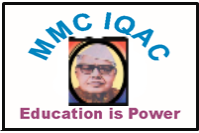 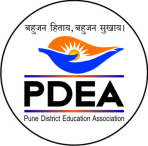 PDEA’ S                                            Mamasaheb Mohol College                                               (Arts commerce & science)                                                       Paud Road Pune-38Academic Calendar 2023-24ENGLISH Department                                                                 Head of the English Department                                                                                Prof.DR. IPPALPALLI S.A.June 2023June 2023June 2023June 2023DayDateBusiness of DayRemarkTuesday6IQAC WORK Wednesday7IQAC WORK Thursday8IQAC WORK Friday9IQAC WORK Saturday10IQAC WORK Sunday11Monday12IQAC WORKTuesday13IQAC WORKWednesday14English Department meeting Thursday15Commencement of first termFriday16Saturday17Jijau Smriti dinSunday18Monday19Remedial Coaching { English Department}Tuesday20Remedial Coaching Wednesday21Remedial Coaching International Yoga dayThursday22Remedial Coaching Friday23Remedial Coaching Saturday24Remedial Coaching Sunday25Monday26Remedial Coaching Shahu Maharaj JayantiTuesday27Remedial Coaching Wednesday28Remedial Coaching Thursday29Remedial Coaching Friday30Remedial Coaching July 2023July 2023July 2023July 2023DayDateBusiness of DayRemarkSaturday1Remedial Coaching Doctor’s DaySunday2Monday3Regular TeachingTuesday4Regular TeachingWednesday5Regular TeachingThursday6Regular TeachingFriday7Regular TeachingSaturday8Regular TeachingSunday9Monday10Regular TeachingMatrusuraksha dinTuesday11Regular TeachingWorld Population DayWednesday12Regular TeachingThursday13Regular TeachingFriday14Regular TeachingGopal Ganesh Agarkat JayantiSaturday15Regular TeachingS.M Jagtap JayantiSunday16Monday17Regular TeachingSevak Sahakari Patsanstha Vardhapan DinTuesday18Regular TeachingKakasahebBhelkePunyatithi Anna Bhau Sathe Smutidin Sant Namdev SmritidinWednesday19Regular TeachingThursday20Hon. Ajit dada Pawar Birth day celebration weekAashadhi Ekadashi Maharashtra KrishidinFriday21Saturday22Regular TeachingHon. Ajit dada Pawar  Birth daySunday23Lokmanya Tilak Jayanti Van Samvardhan Din GurupournimaMonday24Regular TeachingTuesday25Regular TeachingWednesday26Regular TeachingThursday27Regular TeachingFriday28Regular TeachingSaturday29MohramSunday30Monday31IQAC Working Committee ReviewRajaram Maharaj JayantiAugust 2023August 2023August 2023August 2023DayDateBusiness of DayRemarkTuesday1Regular TeachingLokmanya Tilak Punyatithi Appasaheb Bandal PunyatithiAnna Bhau Sathe JayantiWednesday2Regular TeachingThursday3Regular TeachingFriday4Regular TeachingSaturday5Regular TeachingSunday6Regular TeachingMonday7Regular TeachingTuesday8Regular TeachingWednesday9Regular TeachingAugust Kranti DinWorld Tribal DayThursday10Regular TeachingFriday11Regular TeachingSaturday12Regular TeachingSantNamdev PunyatithiSunday13Shardabai Pawar PunnyasmaranAhilyabai Holkar punyadin NagpanchamiMonday14Regular TeachingTuesday15NATION CELEBRATIONIndependence Day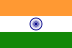 Wednesday16Parshi New YearThursday17Regular TeachingFriday18Regular TeachingSaturday19Regular TeachingMamasaheb PimpalePunyatithi Sunday20Monday21Regular TeachingTuesday22Regular TeachingNarali pornima RakshabandhanWednesday23Regular TeachingThursday24Regular TeachingFriday25Regular TeachingSaturday26Regular TeachingSunday27S M Jagtap PunyatithiMonday28Regular TeachingTuesday29Regular TeachingAhilyadevi Holkar Punyatithi, National Sports DayWednesday30Regular TeachingThursday31IQAC Working Committee ReviewSeptember 2023September 2023September 2023September 2023DayDateBusiness of DayRemarkFriday1Regular TeachingSaturday2Regular TeachingSunday3Monday4Regular TeachingTuesday5Regular TeachingTeacher’s DayDr Radhakrishnan Birth anniversaryWednesday6Regular TeachingThursday7Regular TeachingPDEA Vardhapan din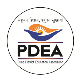 GokulashtamiFriday8Regular TeachingSaturday9Regular TeachingSunday10Shankarrao Ursal Jayanti Monday11Regular TeachingTuesday12Regular TeachingWednesday13Regular TeachingGauri PujanThursday14Hindi Div Regular Teaching as 	Regular Teaching              Hindi DinMunshi Premchand JayantiFriday15Essay competitionEngineer’s Day Vishveshwaraiyya JayantiSaturday16Regular TeachingSunday17Marathwada Mukti DinMonday18Diagnostic TestTuesday19HolidayGanesh ChaturthiWednesday20Diagnostic Test Thursday21Diagnostic Test Friday22Regular TeachingEquator DaySaturday23Regular TeachingSunday24Heart Disease Awareness DayMonday25Regular TeachingTuesday26Regular TeachingWednesday27Regular TeachingThursday28HolidayKarnaBadhir DinAnant ChaturthiFriday29Test/Tutorial/Home assignment  Saturday30Regular TeachingOctober 2023October 2023October 2023October 2023DayDateBusiness of DayRemarkSunday1Monday2HolidayGandhi Jayanti & LalBhadur Shastri JayantiTuesday3Regular TeachingWednesday4Regular TeachingThursday5Regular TeachingAnnasahebWaghireJayantiFriday6Regular TeachingSaturday7Regular TeachingWild Animal Day GhatsthapanaSunday8Monday9Regular TeachingTapal DinTuesday10Regular TeachingWednesday11Regular TeachingThursday12Regular TeachingFriday13Regular TeachingSaturday14Regular TeachingSunday15APJ Abdul Kalam’s Birth AnniversaryVachan Prerana Din World’s Blind Assistance Day,Monday16           Internal Exam  mid semTuesday17Internal Exam Wednesday18Internal Exam Thursday19Internal Exam Friday20Regular TeachingSaturday21Regular TeachingSunday22Monday23Regular TeachingTuesday24Dasara HolidayWednesday25Thursday26Regular TeachingFriday27Regular TeachingSaturday28Regular TeachingKojagiri PournimaSunday29Monday30Regular TeachingTuesday31November 2023November 2023November 2023November 2023DayDateBusiness of DayRemarkWednesday1TERM HolidaysDd JJ Thursday2TERM HolidaysFriday3TERM HolidaysSaturday4TERM HolidaysSunday5TERM HolidaysSant Tukadoji Maharaj PunyatithiMarathi Rangbhumi dinMonday6TERM HolidaysTuesday7TERM HolidaysWednesday8TERM HolidaysThursday9TERM HolidaysFriday10TERM HolidaysSaturday11TERM HolidaysSunday12Deepavali Laxmipujan HolidayMonday13TERM HolidaysTuesday14Deepavali Padava HolidayPandit Nehru Jayanti,Bal DinWednesday15TERM HolidaysThursday16TERM HolidaysFriday17TERM HolidaysSaturday18TERM HolidaysSunday19Indira Gandhiji JayantiMonday20TERM HolidaysAnnasahebAwatePunyatithiTuesday21TERM HolidaysWednesday22Regular TeachingThursday23Regular TeachingFriday24Regular TeachingSaturday25Regular TeachingSunday26Constitution DayMonday27Holiday Gurunanak JayantiTuesday28Regular TeachingJoytiba Phule PunyatithiWednesday29Regular TeachingThursday30Regular TeachingDecember 2023December 2023December 2023December 2023DayDateBusiness of DayRemarkFriday1Regular TeachingAIDS Nirmulan DinSaturday2Regular TeachingSunday3JagtikApanga DinMonday4FYBA Term End ExamTuesday5FYBA Term End ExamWednesday6FYBA Term End ExamDr.AmbedkarPunyatithi MamasahebMoholPunyatithiThursday7Regular TeachingFlag DayFriday8Regular TeachingSaturday9Regular TeachingSunday10Human Rights DayMonday11Regular TeachingTuesday12IQAC Apex Committee MeetingHon..SharadchandrajiPawar Birhday Swadeshi DinWednesday13Pratibha tai pawar BirthdayThursday14Friday15Essay writing (English Dept.) on the occasions of Birthday of Hon. Sharad  Pawar Saheb.Saturday16Regular teachingSunday17Pensioner’s DayMonday18Regular teachingTuesday19Regular teachingWednesday20Regular teachingGadgebaba PunyatithiThursday21Regular teachingShankarraoUrsalPunyatithi Shivapratap DinFriday22Regular teachingSaturday23Regular teachingKisan DinSunday24Grahak DinMonday25CHRISMAS HolidayTuesday26Regular teachingWednesday27Regular teachingThursday28Regular teachingFriday29Regular teachingSaturday30IQAC Working Committee Review MeetingSunday31January 2024January 2024January 2024January 2024DayDateBusiness of DayRemarkMonday1University I Semester ExamTuesday2University I Semester Exam Wednesday3Saviribai Phule Jayanti, Balika Din Mahila Mukti DinThursday4Friday5Saturday6Patrakar DinSunday7Monday8Tuesday9Regular TeachingWednesday10Regular teachingThursday11Regular teachingLalBahadur Shastri PunyatithiFriday12Regular teachingVivekanand Jayanti,RajmataJijau Jyanti, National Youth DaySaturday13Regular teachingSunday14Monday15Regular teachingTuesday16Regular teachingWednesday17Regular teachingThursday18Regular teachingFriday19Regular teachingSaturday20Regular teachingSunday21Monday22Regular teachingTuesday23Regular teachingNetaji JayantiWednesday24Regular teachingThursday25Regular teachingFriday26NATIONAL FESTIVAL CELEBRATIONRepublic DaySaturday27Regular teachingSunday28Monday29Regular teachingAnnasahebAwateJayantiTuesday30Regular teachingMahatma Gandhi Punya DinWednesday31IQAC Working Committee ReviewFebruary 2024February 2024February 2024February 2024DayDateBusiness of DayRemarkThursday1Regular teachingBaburaoji Gholap JayantiFriday2Regular teachingSaturday3Regular teachingSunday4Monday5Regular teachingMamasahebMoholJayantiTuesday6Regular teachingWednesday7Regular teachingThursday8Regular teachingFriday9Regular teachingSaturday10Regular teachingSunday11Monday12Regular teachingTuesday13Regular teachingWednesday14Regular teachingThursday15Regular teachingSevalal Maharaj JayantiFriday16Regular teachingSaturday17Regular teachingLahuji Salave PunyatithiSunday18Monday19Regular teachingChhatrapati Shivaji MaharajJayantiTuesday20Regular teachingWednesday21Regular teachingSant Gadge Maharaj JayantiThursday22Regular teachingFriday23Regular teachingSaturday24Regular teachingWorld Printing DaySunday25Monday26Regular teachingSwatantryaveer Savarkar PunyatithiTuesday27Regular teachingMarathi Rajyabhasha DinKusumagraj JayantiWednesday28Regular teachingNational Science DayThursday29March 2024March 2024March 2024March 2024DayDateBusiness of DayRemarkFriday1Regular teachingSaturday2Regular teachingSunday3Mamasaheb Pimple Jayanti Rajiv sethSabaleJyantiMonday4Regular teachingTuesday5Regular teachingWednesday6Regular teachingThursday7Regular teachingFriday8Regular teachingWomen’s daySaturday9Regular teachingSunday10SavitribaiPhulePunyadinMonday11Regular teachingSambhajiRajeBalidan DinTuesday12Regular teachingYashvantrao Chavan JayantiWednesday13Regular teachingThursday14Regular teachingFriday15Regular teachingWorld Consumer DaySaturday16Regular teachingSunday17Monday18Regular teachingTuesday19Regular teachingWednesday20Regular teachingEquator DayThursday21Regular teachingFriday22Regular teachingWorld Water DAYSaturday23Regular teachingWorld Weather DaySunday24Monday25Regular teachingTuesday26Regular teachingSant Zulelal JayantiWednesday27Regular teachingThursday28v Regular teachingAppasoBandalJayantiFriday29Regular teachingSaturday30Regular teachingSunday31April 2024April 2024April 2024April 2024DayDateBusiness of DayRemarkMonday1Regular teachingTuesday2v Regular teachingWednesday3v Regular teachingThursday4Regular teachingFriday5Regular teachingSaturday6Regular teachingSunday7World Health DayMonday8Regular teachingTuesday9v Regular teachingWednesday10Regular teachingThursday11v Regular teachingMahatma PhuleJayantiFriday12Regular teachingSaturday13Regular teachingJaliyan wala Baug SmritiSunday14Dr. Babasaheb AmbedkarJayantiMonday15University II Semester Exam Tuesday16University II Semester Exam Wednesday17University II Semester Exam Thursday18University II Semester Exam Friday19University II Semester Exam Saturday20University II Semester Exam Sunday21Monday22University II Semester Exam Earth DayTuesday23University II Semester Exam Wednesday24University II Semester Exam Jalsampatti DinThursday25University II Semester Exam Friday26University II Semester Exam Saturday27University II Semester Exam Sunday28Monday29University II Semester Exam Tuesday30University II Semester Exam TukadojiMaharajJayantiMay 2024May 2024May 2024May 2024DayDateBusiness of DayRemarkWednesday1Maharashtra Day Flag HoistingMaharashtra Day Labor DayThursday2Friday3Saturday4Sunday5Monday6Tuesday7Wednesday8Thursday9Friday10Saturday11Technology DaySunday12Nurse DayMonday13Tuesday14Wednesday15Thursday16Friday17Saturday18Sunday19Monday20Tuesday21Wednesday22Thursday23Friday24Saturday25Sunday26Monday27Tuesday28Wednesday29Thursday30Friday31Ahilyabai Holkar Jayanti